Muttertag- Materinski dan1. V sredo je materinski dan. Svoji mamici nariši voščilnico ali pa ji pokloni to, ki jo prilagam. Spodaj se podpiši. Zagotovo bo vesela.   ☺2. Opiši svojo mamico, tako da dopolniš spodnje stavke.Meine Mutti heißt _______________________________________________.Sie ist _________________________________________________   Jahre alt.Sie wohnt in____________________________________________________.Sie kommt aus __________________________________________________.Sie spricht ______________________________________________________.Izmed danih pridevnikov izberi tiste, ki najbolje opisujejo tvojo mamico. Lahko tudi vse ☺. Pridevnike in  zgornje stavke prepiši v zvezek-ali pa prilepi ta list. brav-pridnalieb- ljubkaliebevoll- ljubečasorgfältig- skrbnafreundlich- prijaznaaufmerksam-pozornaherzlich- srčnahilfsbereit- pripravljena pomagatisüß- sladkaschön- lepaMeine Mutti  ist _________________________________________________________________________________________________________________________________________________________________________________________________________________.Želim ti lep dan!Učiteljica JasminaLiebe Mutti,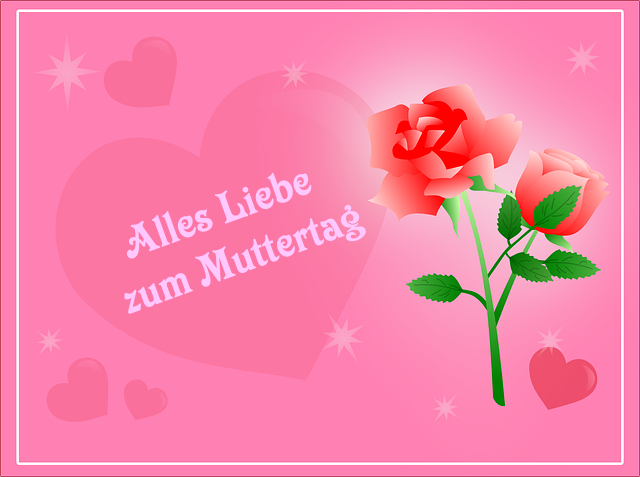 Du bist die beste Mutter der Welt,Dein/e    _________________________________________.